1.0	УВОДСкупштина града Вршца, на седници одржаној 31.01.2017. године, донела је Одлуку о изради Плана детаљне регулације блока 83А („Ново гробље“) у Вршцу. На основу члана 45а Закона о планирању и изградњи („Сл. Гласник РС“ бр. 72/09, 81/09 – исправка, 64/10 – Одлука УС, 24/11, 121/12, 42/13 – Одлука УС, 50/13 – Одлука УС, 54/13 – Одлука УС, 98/13 – Одлука УС, 132/14 и 145/14), ради упознавања јавности са општим циљевима и сврхом израде Плана, могућим решењима за уређење простора и ефектима планирања, израђен је материјал за рани јавни увид, као прва фаза израде Плана. 2.0	ОПИС ГРАНИЦЕ ПЛАНСКОГ ДОКУМЕНТАГенералним планом Вршца дефинисано је подручје за проширење градског гробља између  локалног пута Вршац – Павлиш (односно, до завршетка обилазнице око града, Државног пута IБ реда Београд – Вршац – Државна граница са Румунијом), жељезничке пруге Вршац – Зрењанин, границе грађевинског реона Вршац и пруге Београд Дунав – Панчево - Вршац – Државна граница са Румунијом. Простор градског гробља и планираног новог гробља пресеца жељезничка пруга Београд Дунав – Панчево - Вршац – Државна граница са Румунијом.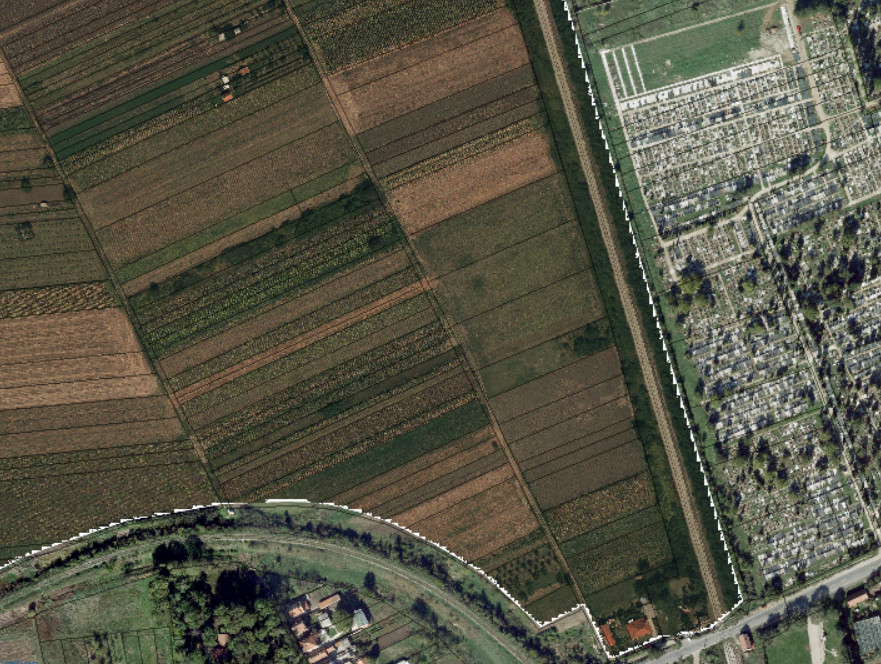 Почетна, најсевернија тачка границе обухвата Плана, налази се на тромеђи кат. парцела 17837, 17838 и 27453/2 – парцела железничке пруге Београд Дунав – Панчево – Вршац – Државна граница са Румунијом. Од почетне тачке граница иде ка југу, западном границом парцеле 27453/2 (парцела пруге), до тромеђе кат. парцела 17857, 27455 и 27453/2.Даље граница иде западно међом између кат, парцела 17857 и 27455, а затим на југ границом између истих парцела до тачке 107 на тромеђи кат. парцела  17857, 27455 и 9709/6.Од тачке 107 граница иде на запад до тачке 105 на тромеђи кат. парцела 27444/2 – пруга, 27330 – пољски пут и 9709/6.Даље граница иде  североисточном границом парцеле железничке пруге Вршац – Зрењанин 27444/2, до тачке на тромеђи кат. парецла  17762, 27444/2 и 27331 – пољски пут.Граница даље иде у правцу севера источном границом працеле пољског пута 27331, до тромеђе кат. парцела 17783/3, 17785/2 и 27331.Од претходне тачке граница обухвата плана скреће на исток, међом између кат. парцела 17783/2 и 17785/2, до тромеђе између кат. парцела  17783/2, 17785/2 и 27330 – пољски пут.Прелази преко пољског пута до тромеђе кат. парцела 17827, 17828 и 27330, и даље међом између кат парцела 17827 и 17828 до почетне тачке.У случају неслагања описа границе планског документа, важи граница уцртана на графичком прилогу.Површина обухвата План је 11,12  ха. 3.0	ИЗВОД ИЗ ПЛАНСКОГ ДОКУМЕНТА ВИШЕГ РЕДА3.1	ГЕНЕРАЛНИ ПЛАН ВРШЦА („Сл. лист општине Вршац“  4/07 и 6/07)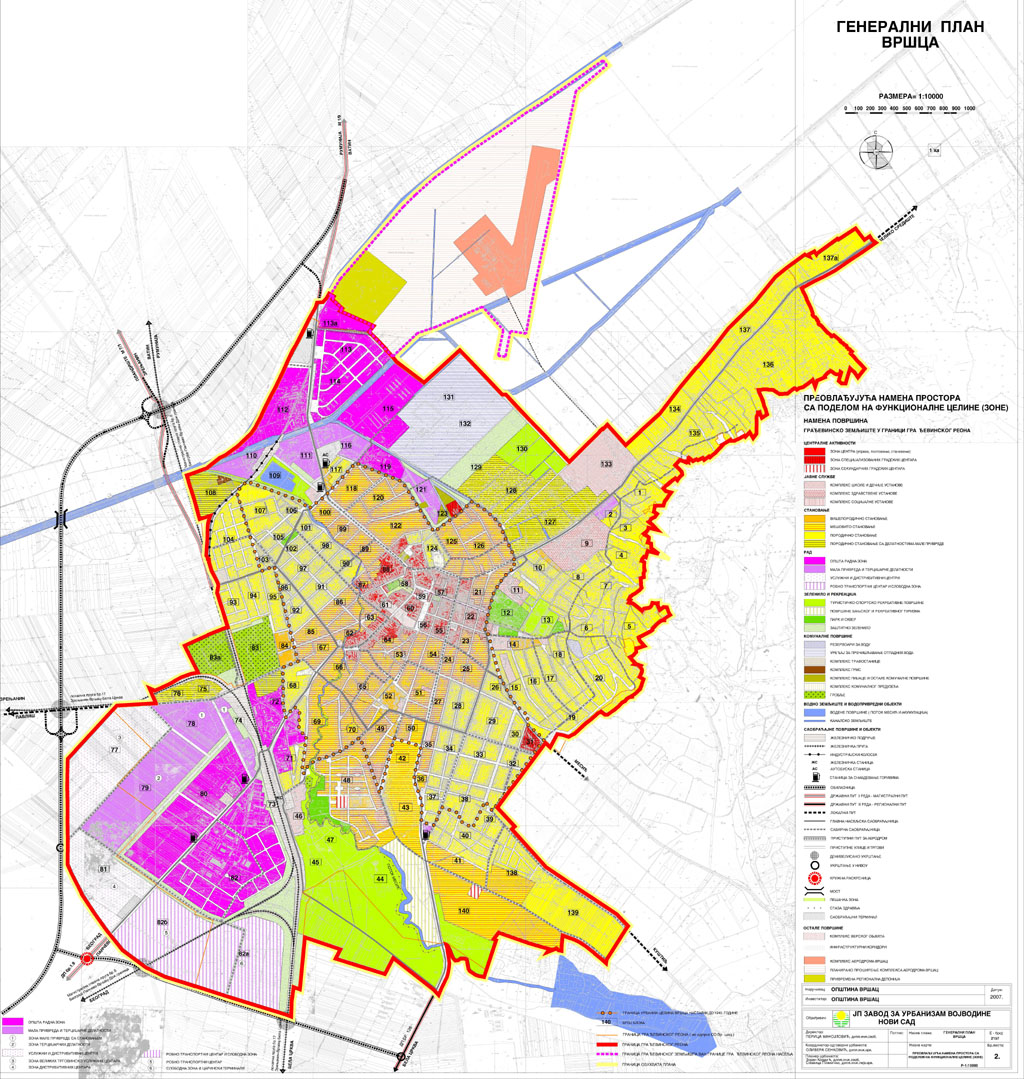 ...3.2	Насељска гробљаУ граду Вршцу и даље ће постојати главно насељско гробље, уз које ће се проширити и привести намени Ново Гробље. Старо Јеврејско гробље у блоку бр. 46 је напуштено за сахрањивање.Блок бр. 83а	Намењен је новом градском гробљу. Даље уређење вршиће се на основу Плана детаљне регулације 3.3	ПРАВИЛА УРЕЂЕЊА ПРОСТОРА3.3.1	Друмски саобраћајОснови урбанистичко технички услов за изградњу саобраћајне инфраструктуре у оквиру насеља Вршац била би обавеза изградње главних пројеката за све саобраћајне капацитете уз поштовање важњћих  закона и стандарда (Закон о јавним путевима „Сл. лист РС“ 101/05, и Правилник о основним условима које јавни путеви изван насеља и њихови елементи морају да испуњавају са гледишта безбедности саобраћаја („Сл.лист СФРЈ“ 35/81 и 45/81) а према приложеној ситуацији. Да би у потпуности задовољили захтеве савремене организације саобраћаја, будућу насељску мрежу пројектовати (реконструисати) придржавајући се следећих препорука:Државни пут I редазаштитни појасевизаузимање земљишта за потребе заштите пута и саобраћаја на њему у заштитном појасу ширине од 20 м (са обе стране рачунајући од крајње тачке путног појаса на спољну страну)појас контролисане изградње, као површина са спољне стране од границе заштитног појаса на којој се ограничава врста и обим изградње објеката и исте је ширине као и заштитни појас (20 м) и у којој је није дозвољено отварање рудника, каменолома и депоније отпада....Државни пут I реда бр. 7.1 и бр 1.9 са следећим програмско пројектним елементима:коридор ширине 40 м, унутар насеља постојећа ширина коридораколовоз ширине 7,7 м (2х3,5м саобраћајне траке + 2х0,35 м ивичне траке)рачунска брзина vrac=80 km/h, у насељу 50 km/hносивост коловоза за средње тешки саобраћајједнострани нагиб коловозапотпуна контрола приступаукрштање са категорисаном путном мрежом: површинске (сигналисане) раскрсницеукрштање са жељезничком пругом: денивелацијапаркирање у оквиру коридора није дозвољено ...Сабирне насељске саобраћајнице са следећим програмско пројектним елементима:коловоз ширине 6,0 м (2х3,0 м), минимум 5,0 м (2х2,5 м)рачунска брзина Vrac.=50 km/hносивост коловоза за средње тешки саобраћајједнострани нагиб коловозаукрштање са насељском мрежом: површинске сигналисане раскрсницепаркирање у оквиру коридора: дозвољенотерминали јавног превоза: аутобуске нише у дужини од 35 м, где за то постоје просторне могућностиОстале насељске саобраћајнице са следећим програмско пројектним елементимаколовоз ширине 5,0 м (2х2,5 м),за двосмерни саобраћај. 3,0 м за једносмерни саобраћајносивост коловоза за лаки саобраћајједнострани нагиб коловозаукрштање са насељском мрежом: површинске сигналисане раскрсницепаркирање у оквиру коридора: није дозвољено3.3.2	Бициклистички саобраћај Приликом пројектовања бициклистичких стаза потребно придржавати се Упуства за пројектовање истих, са ширино од 1,60 м, за двосмерни саобраћај, са подлогом од асфалта или бетонских плоча.Бициклистичке стазе ће бити изграђене у насљским саобраћајницама (главној и сабирним) а према ситуацији на графичком прилогу. У осталим насељским саобраћајницама  бициклистички саобраћај ће се обављати на површинама за динамички саобраћај.3.3.3	Пешачки саобраћајПешачке стазе пројектовати са минималном ширином од 1,0 м или већом, у зависности од обима кретања и просторних могућности, од бетона или бехатон плоча....3.4	Железнички саобраћајПруга великих брзина (Vmax.=120 km/h, савремена експлоатација) пројектно-програмски елементитрајно заузимање земљишта за потребе функционисања нових система и објеката у појасу просечне ширине од 35 м (са обе стране рачунајући од осе крајњих колосека) док се постојећи задржавају до краја експолатационог периода уз мере заштите од буке и вибрација.непосредни појас заштите у функцији заштите од штетног утицаја на окружење у шрини од 100 м (са обе стране рачунајући од осе крањих колосека) где није дозвољена градња, осим за објекте у функцији пруге.шири појас заштите за несметано функционисање система у простору у ширини од 115 м (са обе стране рачунајући од осе крањих колосека), где је дозвољена изградња у селективном приступу по условима железнице.У случају када је траса брзе пруге у грађевинском подручју насеља Вршац, у циљу заштите урбаних садржаја од негативног дејства инфраструктурног система планирају се следеће мере:заштита од буке и вибрација свих постојећих и планираних стамбених објеката у ширем заштином појасу, односно на удаљености од 100 м (са обе стране рачунајући од осе крањих колосека)заштини пружни појас у ширни од 200 м (са обе стране рачунајући од осе крајњих колосека), где је градња дозвољена по селективном приступу и по условима железницесви стамбени објекти који се налазе у непосредном заштитном појасу, односно, на удаљености од 25 м од ограде пруге, изместиће се на друге локације у грађевинском подручју истог (матичног) насеља, уколико се техничким решењима не може обезбедити адекватна заштита од негативних утицаја пруге (од буке и аерозагађења )Остале пруге (двоколосечне и индустријски колосеци) пројектно-програмски елементи:пружни појас измежу колосека, као и поред крањих колосека на одстојању од 8,0 м ван грађевинског реона насеља (6,0 м убутар насеља) рачунајући од осе крајњих колосека, где није дозвољена градња, осим за објекту у функцији пруге, као и ваздушни простор изнад пруге у висини од 12,0 м, односно, 14,0 м код далековода преко 220 kV, рачунајући од горње ивице шине,заштини појас у ширини од 200 м (са обе стране рачунајући од осе крањих колосека), где је дозвољена изградња по селективном принципу и по условима железнице,размак између железничке пруге и пута потребно је да износи мин. 8,0 м (за постављање свих постројења и уређаја за обављање саобраћаја на прузи и путу) рачунајући од осовине крајњег колосека до најближе тачке горењег строја пута (банкина)...3.5	Правила за изградњу мреже и објеката водопривредне инфраструктуре3.5.1	Снабдевање водомДистрибутивну мрежу везивати у прстен са шро мање слепих огранакаИзброр цевног материјала усвојити према важећим прописима и стандардимаТрасу водоводне мреже полагати измежу две регулационе линије у уличном појасу, по могуству у зеленом појасу.Пролазак испод саобраћајница и укрштања са осталим инсталацијама обезбедити челичном таштитном цеви.Дубина укопавања не би смели бити плића од 1,0-1,20 м,од нивелете терена, због мржњења и саобраћајног оптерећења.сви радови на пројектовању и изградњи водоводног система морају се извести у складу са законом и уз сагласност комуналног предузећа.3.5.2	Одвођење отпадних водаКанализацију радити по сепаратном системуТрасе фекалне канализације полагати по осовини уличног профила, т.ј. саобраћанице, или уз асфалтни коловоз, где су велике ширине регулацијеМинималнипречник уличних канала не сме бити мањи од Ø200 мм.3.6	Зелене површине гробљаГробља уредити у парковском стилу, а ободом комплекса формирати заштитно зеленило (ширине 10-15 м), Код изразито архитектонске концепције однос површина за сахрањивање према осталим садржајима је 60:40%, док је код пејсажне концепције 40:60%.Ова функционална подела треба да се састоји од следећих односа:60%   намењено гробним местима20% заштитни зелени појас и парковски обликован простор16%   површине за саобраћајнице3%    трг за испраћај1%   остали садржајиИзбор садног материјала треба да је такав да се избегава претерано засенчење, околина треба да буде достојанстевена, са превагом зелене боје разних нијанси. У појасу зеленила формирају се места за одмор, пре свега у близини улаза и прилаза гробљу. Треба тежити јединствном обележавању гробова.3.7	Заштитно зеленилоГлавна функција ових зелених површина је смањивање неповољних услова микро средине – ублажавање доминатних ветрова, смањење индустријског загађења, неповљног дејства саобраћаја, везивања земљишта и затита од ерозије.У насељу предвидети формирање заштитног зеленог појаса у оквиру комуналне инфраструктуре (на локацији водозахвата, око уређаја за пречишћавања отпадних вода), а ван насеља на површинама неусловне локације депоније комуналног отпада, коју треба санирати и рекултивирати.Заштитно зеленло формирати уз јавне путеве (државни пут I и II реда), и у оквиру жељезниких коидора, у виду линијског и група зеленила, водећи рачуна о одредбама важећих закона о безбедности саобраћаја. Ово зеленило, пре свега, треба да изолује становање од саобраћаја и спречи негативне утицаје издувних гасова, буке и вибрације на околне садржаје....На свим деградираним површинама и насељу формирати заштитно зеленило у циљу заштите земљишта..Избор врста за заштитно зеленило је одређен биљногеографским, фитоценолошких и станишним условима. Потребно је изабрати дендролошки материјал отпоран на природне и новостворене станишне услове.4.0	ОПИС ПОСТОЈЕЋЕГ СТАЊА, НАЧИН КОРИШЋЕЊА ПРОСТОРА И ОСНОВНИХ ОГРАНИЧЕЊАПланирани простор за проширење градског гробља, ограничен је источно, према постојећем градском гробљу инфраструктурним коридором железничких пруга Београд Дунав – Панчево –Вршац – Државна граница са Румунијом и пругом Вршац – Вашариште. Пруге су изграђене на насипу, који је 1,20-1,80 м виши од околног терена. Са обе стране насипа су мелиорациони канали. Заштитни појас је ширине 35 м од осе колосека. Јужно је друмска саобраћајница локалног пута Вршац – Павлиш, којом до изградње обилазнице око града, пролази део државног пута IБ реда Београд - Вршац – Државна граница са Румунијом.  Друмска саобраћајница је, такође, на насипу, јер се са железничким колосецима укршта у нивоу. Пружни прелази су са браницима. Заштини појас је 20 м, од границе путног појаса.Са југозападне стране простор је ограничен насипом железничке пруге Зрењанин – Вршац – Бела Црква. Заштини појас је ширине 8 м од осе колосека.Са северне и северозападне стране не постоје ограничења.Простор је приближно раван, са природним падом терена према северу. Укупан пад терена на простору планираног гробља је 1,50 м (91,00 - 92,50 м.н.в.). На истој надморској висни је простор постојећег гробља. 	Средином овог простора је пољски пут у правцу север –југ. Са обе стране пута су њиве, пољопривредно земљиште, на којима се узгајају ратарске културе, изузимајући један воћњак. Простор није изграђен, изузимајући једну виноградарску кућицу.На катастраској парцели 17857 изграђена је породична стамбена зграда и два помоћна објекта.  Препорука је да се између зоне становања и гробних поља постоји заштини појас од 150 м.  5.0	ОЦЕНА ПОСТОЈЕЋЕГ СТАЊАСа урбанистичког становишта, простор планиран за ново гробље, има ограничења везане за инфрструктурне коридоре који га окружују, који имају заштитну зону од 200 м због аерозагађења, буке и вибрације које производе, те се искључује за намене код којих су ти утицаји битни. Поменути инфрструктурни коридори су ограничавајући фактор за привод мреже комуналне инфрастрктуре, (пролаз испод насипа железничке пруге, прелаз испод коловоза  државног пута Iб реда).Простор планиран за ново гробље лоциран периферно уз границу градског грађевинског реона, а југозападно, у односу на зону становања. Западно и северно се граничи са пољопривредним земљиштем, што даје могућност даљег проширења гробља, када се за тим укаже потреба.Са источне стране је постојеће градско гробље, које је на том простору оформљено у XVIII веку (План града из 1794. године).  Простор за сахрањивање на градском гробљу потпуно је исцрпљен, што налаже хитно привођење планираној намени простора за проширење гробља. Неопходно је да се гробна поља формирају у кратком временском року, на простору новог гробља, за шта је пожељена комуникација преко пруге између новог и старог гробља. Комуникација се може остварити пружним прелазом са браницима, који би функционисао у истом режиму као браници на пружним прелазима путева Вршац – Зрењанин и Вршац – Павлиш. На месту могућег пружног прелаза околно земљиште је денивелисано за 1,80 м у односу на пружни насип. Ова комуникација би омогућила коришћење постојеће капеле и цркве, а у будућности да се сахрањивање на постојећем гробљу (у изграђеним гробницама и на резревисаним гробним местима) врши из будућих објеката на новом гробљу.На планираном простору за ново гробље не постоји никаква инфраструктурна мрежа. У путном појасу пута Вршац – Павлиш је мрежа комуналне ифраструктуре, на коју ће се извести прикључења према условима дистрибутера. 6.0	ОПШТИ ЦИЉЕВИ ИЗРАДЕ ПЛАНАЦиљ израде плана је анализа предметне локације, пресипитивање могућности и ограничења уређења простора, дефинисање функционалних целина намењених за сахрањивање, простора за испраћај са пратећим објектима, токова одвијања колског и пешачког саобраћаја, траса и капацитета инфраструктурних објеката, појасева заштитног и парковског зеленила. Постављена просторна организација треба да обезбеди адекватан број гробних места, на основу доступних демографских података и капацитете пратећих објеката и инфраструктурне мреже у временском периоду од двадесет година. 7.0	ПЛАНИРАНА ПРЕТЕЖНА НАМЕНА ПОВРШИНА Просторна огранизација новог гробља обезбедиће површине следеће намене:Површине за сахрањивање (191 гробно поље, 3820 гробних места)Гробне алеје и сервисне саобраћајнице у гробљу (примарне и секундарне алеје, прилазне стазе до гробних места)Капела и надстрешнице, технички и администативни простор, звоник и др. Комеморативни плато (сакрални трг)Прилазна саобраћајница и паркинг простор (150 паркинг места)Објекти за продају цвећа и свећа, погребне опреме и др.Парковски обликован просторЗаштитно зеленилоСервисно технички простор (погребне услуге, одржавање објеката и зелених површина) Простор за одлагање биљног отпада, венаца и контејнери за смеће. 8.0	ОЧЕКИВАНИ ЕФЕТКИ ПЛАНИРАЊА У ПОГЛЕДУ УНАПРЕЂЕЊА КОРИШЋЕЊА ПРОСТОРАОсновна начела планирања, коришћења и уређења простора заснивају се на приципима рационалног коришћења земљишта, поштовања принципа заштите животне средине и спречавања деградације простора, остварењу циљева одрживог развоја, усаглашености са прописима и стандардима из области планирања и уређења простора.Доношењем планског документа обезбедиће се:Дефинисана планирана претежна намена површина, за јавне потребе и остале намене, уз утврђивање правила уређења и грађења, који ће обезбедити несметано спровођење планиране изградње.Могућност парцелације и препарцелације, у складу са новом наменом простора, спровођење експропријације и проглашење општег интереса за привођење простора планираној намени.  Технички елементи за регулацију и уређење простора, трасирање објекта комуналне ифрастуктуре, уређење зелених површина и опремање урбаним мобилијаром, олакшаће процесе реализације планираних садржаја.  Одговорни урбанистаРадмило Ћурчић, дипл.инж.арх.